TÁMOP 5.1.3-09/2-2010-0046 azonosító számú„A Dél-Cserehát és a Szuha-völgyi Akcióterület közösségi összefogása a mélyszegények integrációja és az együttműködés fejlesztése érdekében” című projekthezKedves Szülők és Gyerekek!A Bódva-völgyi Közéleti Roma Nők Egyesülete játszóházi foglalkozásra vár minden érdeklődőt 2014.május 31-én, szombaton 9 órától- 13 óráig a Művelődési ház alagsorában található termekben. A játszóházat vezetik: Budainé Csató Judit, Hriczó Olga és Szaniszló Judit családgondozók. A foglalkozáson természetes alapanyagok felhasználásával készíthetnek a résztvevők ceruzatartót, mécses tartót, ajtódíszeket és még sok más érdekességet.Mindenkit szeretettel várunk!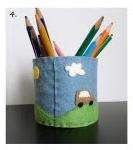 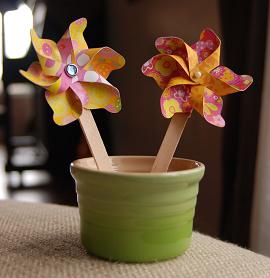 